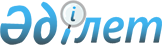 О повышении базовых ставок земельного налога на не используемые земли сельскохозяйственного назначения в Айтекебийском районе
					
			Утративший силу
			
			
		
					Решение маслихата Айтекебийского района Актюбинской области от 2 марта 2018 года № 194. Зарегистрировано Управлением юстиции Айтекебийского района Актюбинской области 19 марта 2018 года № 3-2-143. Утратило силу решением Айтекебийского районного маслихата Актюбинской области от 29 марта 2022 года № 170
      Сноска. Утратило силу решением Айтекебийского районного маслихата Актюбинской области от 29.03.2022 № 170 (вводится в действие с 01.01.2022).
      Сноска. Заголовок – в редакции решения маслихата Айтекебийского района Актюбинской области от 10.12.2019 № 340 (вводится в действие с 01.01.2020).
      В соответствии со статьей 6 Закона Республики Казахстан от 23 января 2001 года "О местном государственном управлении и самоуправлении в Республике Казахстан", пунктом 5 статьи 509 Кодекса Республики Казахстан от 25 декабря 2017 года "О налогах и других обязательных платежах в бюджет (Налоговый кодекс)", Айтекебийский районный маслихат РЕШИЛ:
      Сноска. Преамбула с изменениями, внесенными решениями маслихата Айтекебийского района Актюбинской области от 20.12.2018 № 244 (вводится в действие по истечении десяти календарных дней после дня его первого офицального опубликования); от 10.12.2019 № 340 (вводится в действие с 01.01.2020).


      1. Повысить в Айтекебийском районе базовые ставки земельного налога на земли сельскохозяйственного назначения, не используемые в соответствии с земельным законодательством Республики Казахстан, в десять раз.
      Сноска. Пункт 1 – в редакции решения маслихата Айтекебийского района Актюбинской области от 10.12.2019 № 340 (вводится в действие с 01.01.2020).


      2. Государственному учреждению "Аппарат Айтекебийского районного маслихата" в установленном законодательством порядке обеспечить:
      1) государственную регистрацию настоящего решения в Управлении юстиции Айтекебийского района;
      2) направление настоящего решения на официальное опубликование в периодических печатных изданиях и Эталонном контрольном банке нормативных правовых актов Республики Казахстан;
      3) размещение настоящего решения на интернет-ресурсе акимата Айтекебийского района.
      3. Настоящее решение вводится в действие по истечении десяти календарных дней после дня его первого официального опубликования.
					© 2012. РГП на ПХВ «Институт законодательства и правовой информации Республики Казахстан» Министерства юстиции Республики Казахстан
				
      Председатель сессии Айтекебийского районного маслихата 

А. Т. Еренов

      Секретарь Айтекебийского районного маслихата 

Е. Б. Тансыкбаев
